CORRESPONDENCE MEMORANDUMDATE:	February 17, 2016TO:		Wisconsin Deferred Compensation Board FROM:	Shelly Schueller, DirectorWisconsin Deferred Compensation ProgramSUBJECT:	Operational Updates The following items are included with the Board materials for March 8, 2016:Wisconsin Deferred Compensation Program InformationWDC MoneyTalks newsletter, January 2016ETF February 12, 2016 News: EMPOWER Campaign Earns Financial Literacy HonorInvestment Provider InformationGalliard: State of Wisconsin Portfolio Review - 4Q15Portfolio Commentary – 4Q15Stable Value Fund – 4Q15Portfolio Review – 4Q15Schwab: PCRA Report – 4Q15Vanguard: Update on Two Money Market Fund Offerings (December 2015) and                    Vanguard Reopens Treasury Money Market Fund (January 20, 2016)Plan ReportsSelected Quarterly 2015 WDC Statistics (including hardship withdrawals)Quarterly Plan Status – 4Q15Performance Standards Report – 4Q15Local Employer Elections – 3Q15 and 4Q15Media ArticlesSommer, J. (2016, February 6). Vanguard, a Champion of Low Fees, Faces a Peculiar Tax Challenge. The New York Times. Moore, R. (2016, January 20). Great-West/Empower Targeted in Revenue Sharing Lawsuit. PlanAdviser. Culloton, R. (2016, February 18). A Unique Money Manager with Unique Challenges. Morningstar.CorrespondenceParticipant Ellison correspondence, February 2016Participant Ludwig letter dated February 5, 2016Participant McFarland correspondence, January 2016Participant Whiting correspondence, January 2016Board GovernanceDeferred Compensation Board Governance Manual Update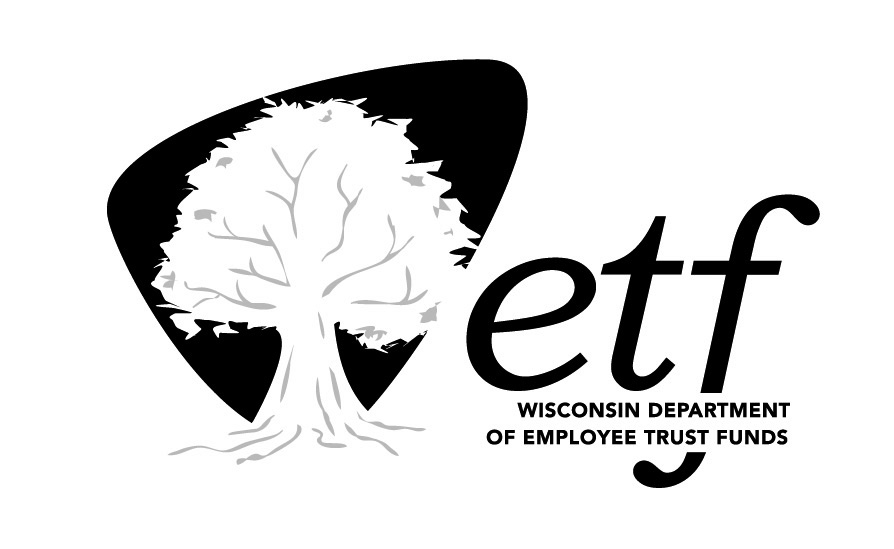 